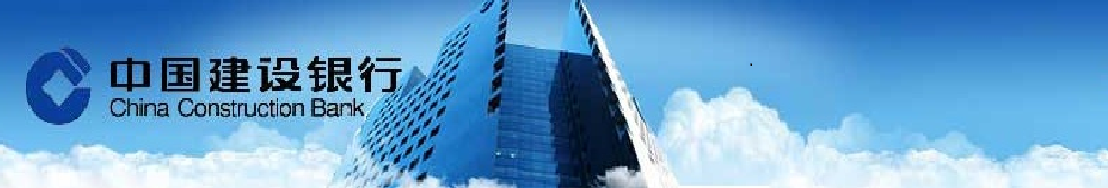 美國總統川普未能與共和黨議員就如何拆解奧巴馬醫保(Obamacare)達成一致，因此眾議院不得不推遲對一份醫保法案的投票，而這份法案原本被認為將是川普取得的首場立法勝利。共和黨保守派原本將週四設計為取得具有重大象徵意義的勝利的日子，一些保守派共和黨人認為，川普支持的新醫保計畫力度還不夠大，而一些溫和派則擔心此項立法會傷及他們的選民；所以隨著協商持續到晚上，投票也被無限期推遲，但川普對投票結果仍樂觀。隨著美聯儲就如何縮減多年來大規模購債舉措導致的龐大資產負債表展開討論，一些決策者公開呼籲採取行動，舊金山聯儲總裁威廉姆斯週四表示，他希望在今年年底開始縮減美聯儲規模達4.5萬億(兆)美元的資產負債表。明尼亞波利斯聯儲總裁卡什卡利稱，沒有理由遲遲不公開資產負債表規模的計畫細節，且縮減十點逐步接近。外匯市場    台幣兌美元市場週四微幅收升，市場觀望川普醫保替代方案是否獲得通過與央行理監事會議結果，市場交投偏謹慎，台幣日內區間波動不大介於30.450~30.500間，終場新台幣收30.488。昨日央行理監事會議如預期不變，後續關注外資匯入動態，短線走勢暫維持區間震盪，今日台幣交投區間預估30.450~30.550。貨幣市場    台灣銀行間短率周四大致持平。昨天市場錢依舊充沛，但已開始有新增拆款需求出現，料下周需求有望增溫，利率則持平於上日水準。人民幣市場部分，隔拆利率在1.60%-2.00%，一年天期cnh swap落在 1,760 -1,940。債券市場    週四美國公佈新屋銷售優於市場預期，2月新屋銷售成長6.1%，市場預估成長1.6%，但昨日美股小幅下跌，加上醫保法延宕使得市場不確定因素增加，終場美債10年券利率小幅上揚1.4bps收2.419%；30年券利率小幅上揚1.2bps收3.029%，今日美國關注耐久財訂單與Markit PMI，短線美債利率無突破2.40%~2.60%區間前，操作暫以區間操作為宜。期貨市場    週四離岸人民幣匯率於近期維持區間震盪，早盤人民幣匯率回貶最高測試6.875，歐洲盤後大致呈現震盪整理，目前市場關注週六博鰲論壇，人行行長將發表貨幣政策演說，短線離岸人民幣整理走勢不，交投區間6.87~6.89。離岸人民幣換匯點，一個月升至180(+25)，一年期降至1860(-67)。人民幣匯率期貨市場週四成交量降至835口，約當金額0314億美金，留倉口數3,402口，約當留倉金額1.157億美金。Economic Data免責聲明本研究報告僅供本公司特定客戶參考。客戶進行投資決策時，應審慎考量本身之需求、投資風險及風險承壓度，並就投資結果自行負責，本公司不作任何獲利保證，亦不就投資損害負任何法律責任。本研究報告內容取材自本公司認可之來源，但不保證其完整性及精確性、該報告所載財務資料、預估及意見，係本公司於特定日期就現有資訊所作之專業判斷，嗣後變更時，本公司將不做預告或更新；本研究報告內容僅供參考，未盡完善之處，本公司恕不負責。除經本公司同意，不得將本研究報告內容複製、轉載或以其他方式提供予其他第三人。FXLastHighLowUSD/TWD30.48830.5230.465USD/CNY6.88636.89356.8853USD/CNH6.876.87596.8616USD/JPY110.94111.58110.63EUR/USD1.07831.08051.0768AUD/USD0.76270.76790.7623Interest RateInterest RateLastChgTW O/NTW O/N0.169-0.00400 TAIBOR 3MTAIBOR 3M0.659440.00011 CNT TAIBOR 3MCNT TAIBOR 3M4.4233-0.24070 CNT TAIBOR 1YCNT TAIBOR 1Y4.816-0.17400 TW IRS 3YTW IRS 3Y0.8801-0.00240 TW IRS 5YTW IRS 5Y1.120.00500 TW 5Y BONDTW 5Y BOND0.8810.00000 TW 10Y BONDTW 10Y BOND1.13-0.00550 SHIBOR O/NSHIBOR O/N2.604-0.05300 SHIBOR 1MSHIBOR 1M4.45810.01060 SHIBOR 3MSHIBOR 3M4.45160.01200 CN 7Y BONDCN 7Y BOND3.185-0.00400 CN 10Y BONDCN 10Y BOND3.309-0.00200 USD LIBOR O/NUSD LIBOR O/N0.926670.00134 USD LIBOR 3MUSD LIBOR 3M1.156780.00056 USD 10Y BONDUSD 10Y BOND2.41940.02520 USD 30Y BONDUSD 30Y BOND3.02940.02330 CommodityCommodityLastChgBRENTBRENT50.560.04WTIWTI47.70.09GOLDGOLD1245.2-1.6StockStockLastChgDow JonesDow Jones20656.58-4.72NasdaqNasdaq5817.693-3.948S&P 500S&P 5002345.96-2.49DAXDAX12039.68135.56SSEASSEA3401.8190.06HISHIS24327.7-18.03TAIEXTAIEX9930.74-14.09Nikkei 225Nikkei 22519085.31189.87KOSPIKOSPI2172.72-6.42Source: BloombergSource: BloombergSource: BloombergSource: BloombergDate CountryEventPeriodSurveyActualPrior03/23TA工業生產(年比)Feb10.00%10.64%2.77%03/23TA貨幣供給M1B(年比)Feb--5.07%6.05%03/23TA貨幣供給M2(年比)Feb--3.56%3.72%03/23TACBC基準利率23-Mar1.38%1.38%1.38%03/23US首次申請失業救濟金人數18-Mar240k258k241k03/23US連續申請失業救濟金人數11-Mar2040k2000k2030k03/23US新屋銷售Feb564k592k555k03/23US新屋銷售 (月比)Feb1.60%6.10%3.70%03/23US堪薩斯城聯邦製造業展望企業活動指數Mar14201403/24US耐久財訂單Feb P1.30%--2.00%03/24US耐久財(運輸除外)Feb P0.60%--0.00%03/24US資本財新訂單非國防(飛機除外)Feb P0.50%---0.10%03/24USMarkit美國製造業採購經理人指數Mar P54.8--54.203/24USMarkit美國服務業採購經理人指數Mar P54--53.8